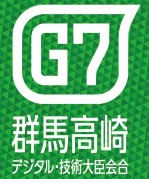 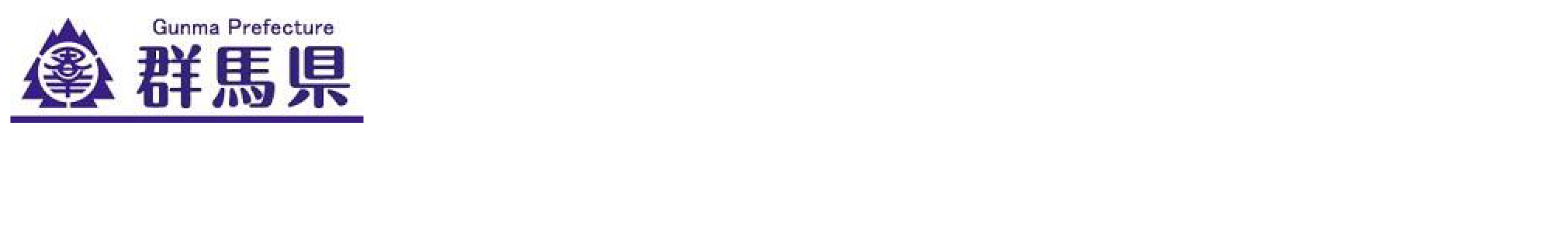 「ぐんまDigital Land」プレイベントＧメッセ群馬 「春夜の縁日」の開催「Ｇ７群馬高崎デジタル・技術大臣会合」の開催を記念し、最先端テクノロジーをテーマにした「ぐんまDigital･Land」を開催（3／21（火・祝）、22（水））します。これに先立ち、プレイベントとして国内最大の屋外スクリーンを使ったクリエイティブな体験をお届けするステージパフォーマンスや、eスポーツ酒場などのナイトイベントを実施します。１．日時： 令和５年３月20日（月）18時～21時　（Ｇメッセ群馬 屋外展示場）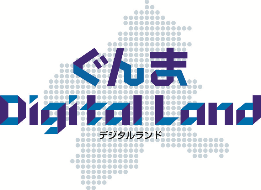 ２．概要：（１）ステージパフォーマンス  　　　   　①けいちゃん（フリースタイルピアニスト）／ピアノ生演奏　自身のストリートピアノの演奏動画をYouTubeに投稿し、人気を博すフリースタイルピアニスト。フォロワー数107万人。　　　 ②せきぐち あいみ（VRアーティスト）／ＶＲライブペインティング　           ＶＲ空間に３Ｄのアートを描く、今話題のＶＲアーティスト。アート制作やライブペインティングのステージ公演を国内や海外でも実施。（２）ｅスポーツ酒場　  　　日本一の大きさを誇る屋外スクリーンを利用したeスポーツイベント（ゲームタイトル）・ぷよぷよeスポーツ・スーパーストリートファイターⅡ Ｘ　（３）キッチンカー／「ぐんまの地酒」の試飲　　　　人気のキッチンカーによる自慢の料理、ぐんまの地酒やクラフトビール、ワインが楽しめます。３.問い合わせ先群馬県未来投資・デジタル産業課　電話：027-897-2792　 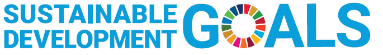 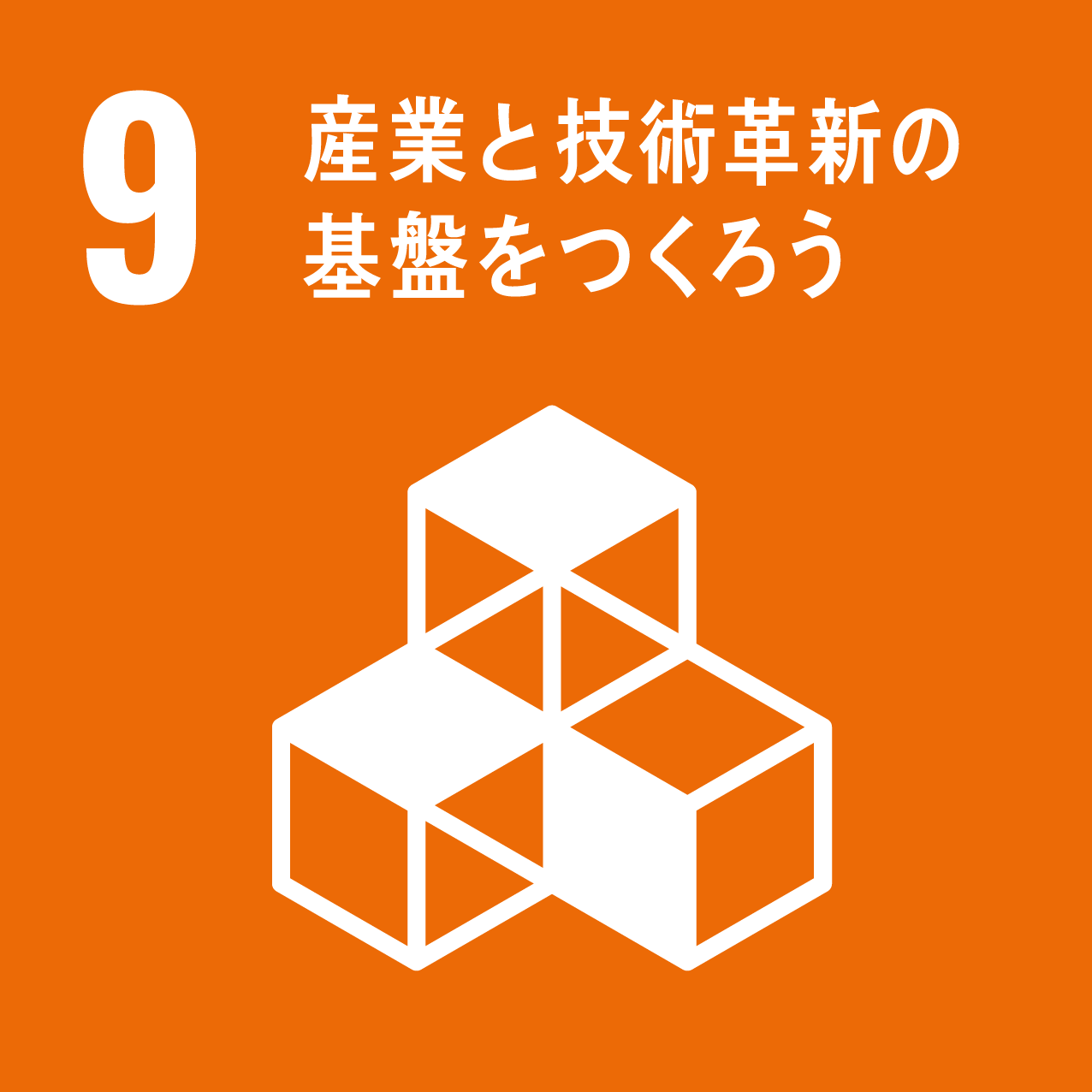 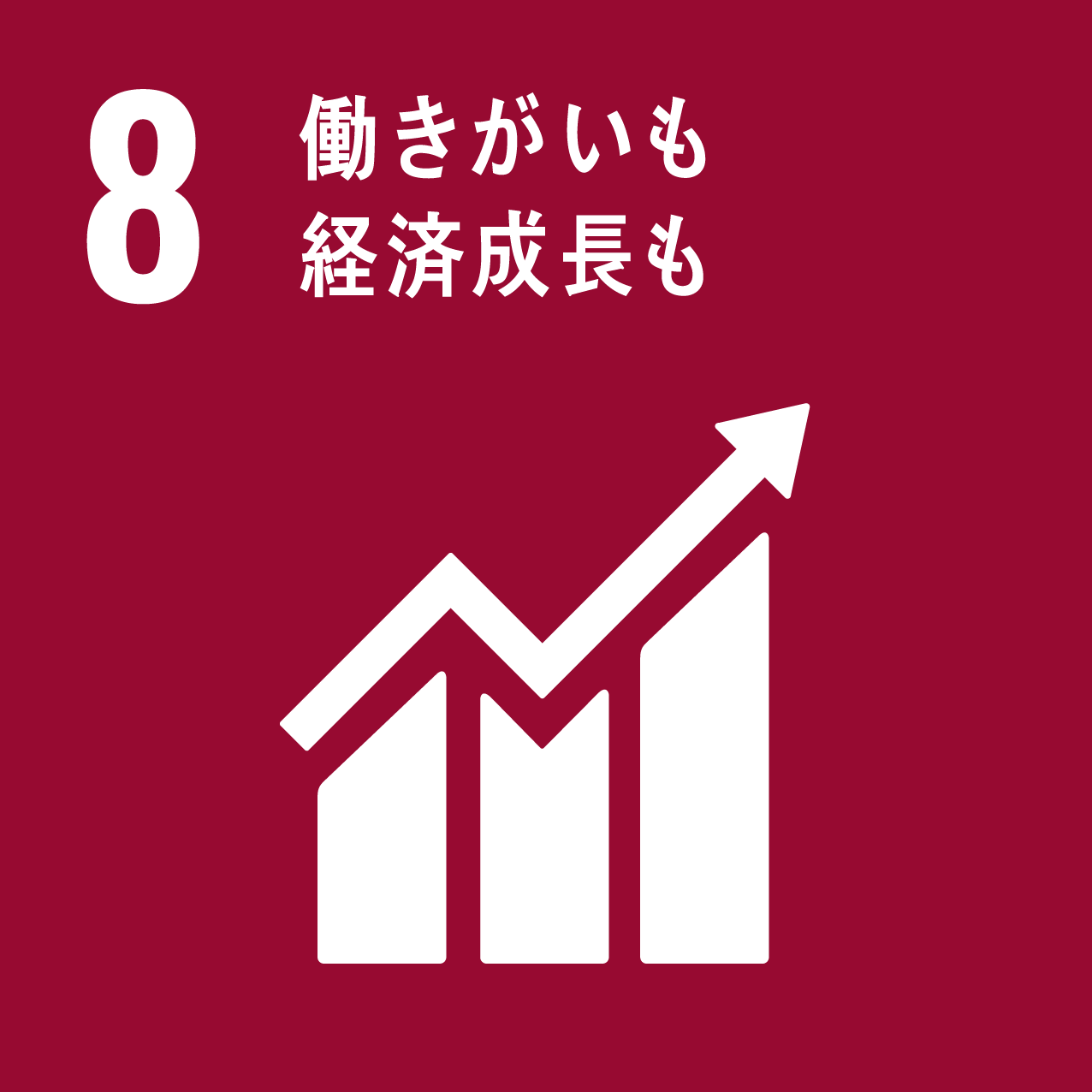 